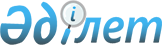 Об утверждении Положения о государственном учреждении "Отдел жилищно-коммунального хозяйства, пассажирского транспорта и автомобильных дорог города Уральска"
					
			Утративший силу
			
			
		
					Постановление акимата города Уральска Западно-Казахстанской области от 12 марта 2015 года № 872. Зарегистрировано Департаментом юстиции Западно-Казахстанской области 15 апреля 2015 года № 3886. Утратило силу постановлением акимата города Уральска Западно-Казахстанской области от 13 мая 2016 года № 1331      Сноска. Утратило силу постановлением акимата города Уральска Западно-Казахстанской области от 13.05.2016 № 1331.

      Руководствуясь Гражданским кодексом Республики Казахстан, Законом Республики Казахстан от 23 января 2001 года "О местном государственном управлении и самоуправлении в Республике Казахстан", акимат города Уральска ПОСТАНОВЛЯЕТ:

      1. Утвердить прилагаемое Положение о государственном учреждении " Отдел жилищно-коммунального хозяйства, пассажирского транспорта и автомобильных дорог города Уральска".

      2. Заместителю руководителя аппарата акима города Уральска - руководителю отдела государственно-правовой работы (М. Умралеев) обеспечить государственную регистрацию данного постановления в органах юстиции, его официальное опубликование в информационно-правовой системе "Әділет" и в средствах массовой информации.

      3. Контроль за исполнением настоящего постановления возложить на заместителя акима города Уральска Урынгалиева Г. Г.

      4. Настоящее постановление вводится в действие со дня первого официального опубликования.

 Положение о государственном учреждении 
"Отдел жилищно-коммунального хозяйства, пассажирского транспорта и 
автомобильных дорог города Уральска 1. Общие положения      1. Государственное учреждение "Отдел жилищно-коммунального хозяйства, пассажирского транспорта и автомобильных дорог города Уральска" является государственным органом Республики Казахстан осуществляющим руководство в сферах жилищно-коммунального хозяйства, пассажирского транспорта и автомобильных дорог.

      2. Государственное учреждение "Отдел жилищно-коммунального хозяйства, пассажирского транспорта и автомобильных дорог города Уральска" осуществляет свою деятельность в соответствии с Конституцией и законами Республики Казахстан, актами Президента и Правительства Республики Казахстан, иными нормативными правовыми актами, а также настоящим Положением.

      3. Государственное учреждение "Отдел жилищно-коммунального хозяйства, пассажирского транспорта и автомобильных дорог города Уральска" является юридическим лицом в организационно-правовой форме государственного учреждения, имеет печать и штампы со своим наименованием на государственном языке, бланки установленного образца, в соответствии с законодательством Республики Казахстан счета в органах казначейства.

      4. Государственное учреждение "Отдел жилищно-коммунального хозяйства, пассажирского транспорта и автомобильных дорог города Уральска" вступает в гражданско-правовые отношения от собственного имени.

      5. Государственное учреждение "Отдел жилищно-коммунального хозяйства, пассажирского транспорта и автомобильных дорог города Уральска" имеет право выступать стороной гражданско-правовых отношений от имени государства, если оно уполномочено на это в соответствии с законодательством.

      6. Государственное учреждение "Отдел жилищно-коммунального хозяйства, пассажирского транспорта и автомобильных дорог города Уральска" по вопросам своей компетенции в установленном законодательством порядке принимает решения, оформляемые приказами руководителя государственного учреждения "Отдел жилищно-коммунального хозяйства, пассажирского транспорта и автомобильных дорог города Уральска" и другими актами, предусмотренными законодательством Республики Казахстан.

      7. Структура и лимит штатной численности государственного учреждения "Отдел жилищно-коммунального хозяйства, пассажирского транспорта и автомобильных дорог города Уральска" утверждаются в соответствии с действующим законодательством.

      8. Местонахождение юридического лица: индекс 090000, Западно-Казахстанская область, город Уральск, улица Фрунзе 127 А.

      9. Полное наименование государственного органа – государственное учреждение "Отдел жилищно-коммунального хозяйства, пассажирского транспорта и автомобильных дорог города Уральска".

      10. Настоящее Положение является учредительным документом государственного учреждения "Отдел жилищно-коммунального хозяйства, пассажирского транспорта и автомобильных дорог города Уральска".

      11. Финансирование деятельности государственного учреждения "Отдел жилищно-коммунального хозяйства, пассажирского транспорта и автомобильных дорог города Уральска" осуществляется из местного бюджета.

      12. Государственному учреждению "Отдел жилищно-коммунального хозяйства, пассажирского транспорта и автомобильных дорог города Уральска" запрещается вступать в договорные отношения с субъектами предпринимательства на предмет выполнения обязанностей, являющихся функциями государственного учреждения "Отдел жилищно-коммунального хозяйства, пассажирского транспорта и автомобильных дорог города Уральска".

      Если "Отдел жилищно-коммунального хозяйства, пассажирского транспорта и автомобильных дорог города Уральска" законодательными актами предоставлено право осуществлять приносящую доходы деятельность, то доходы, полученные от такой деятельности, направляются в доход государственного бюджета.

 2. Миссия, основные задачи, функции, права и обязанности 
государственного учреждения "Отдел жилищно-коммунального хозяйства, 
пассажирского транспорта и автомобильных дорог города Уральска"      13. Миссией государственного учреждения "Отдел жилищно-коммунального хозяйства, пассажирского транспорта и автомобильных дорог города Уральска" является осуществление функции в сфере жилищно-коммунального хозяйства, пассажирского транспорта и автомобильных дорог.

      14. Задачи:

      1) организация работ по благоустройству и озеленению населенных пунктов;

      2) организация работ по обеспечению санитарной очистки населенных пунктов;

      3) содержание мест хранения и захоронения отходов производства и потребления. 

      15. Функции:

      1) решение вопросов благоустройства и внешнего оформления общественных мест;

      2) организация проведения дезинсекционных и дератизационных работ по истреблению грызунов на открытых и закрытых территориях, гнусо- истребительной работы на мелководных водоемах и открытых территориях;

      3) организация работ по строительству, реконструкции, ремонту и содержанию автомобильных дорог общего пользования областного значения, улиц в городе республиканского значения, столице в соответствии с законодательством Республики Казахстан о государственных закупках;

      4) управление сетью автомобильных дорог областного значения общего пользования, улиц населенных пунктов; 

      5) учет граждан Республики Казахстан, которым может быть предоставлено жилище из коммунального жилищного фонда или жилище, арендованное местным исполнительным органом в частном жилищном фонде;

      6) осуществление передачи в собственность граждан Республики Казахстан жилищ из коммунального жилищного фонда на условиях, предусмотренных настоящим Законом, и в порядке, определяемом Правительством Республики Казахстан; 

      7) ежегодное проведение инвентаризации списков очередности граждан Республики Казахстан, состоящих на учете нуждающихся в жилище из коммунального жилищного фонда;

      8) осуществление контроля за своевременностью и полнотой перечисления платы за пользование жилищем;

      9) осуществление проверки целевого использования жилища;

      10) организация сохранения коммунального жилищного фонда;

      11) обеспечение жильем отдельных категории граждан в соответствии с законодательными актами Республики Казахстан;

      12) организация регулярных городских (сельские), пригородных и внутрирайонных перевозок пассажиров и багажа, утверждение их маршрутов, организация и проведение конкурсов на право их обслуживания и утверждение расписания движения по маршрутам;

      13) ведение реестра маршрутов регулярных городских (сельских), пригородных и внутрирайонных автомобильных перевозок пассажиров и багажа;

      14) организация перевозок пассажиров и багажа на такси;

      15) осуществление субсидирования убытков перевозчиков при осуществлении социально значимых перевозок пассажиров на городских (сельских), пригородных и внутрирайонных сообщениях;

      16) организация социально значимых перевозок пассажиров, утверждение их маршрутов, организация и проведение конкурсов на право их обслуживания и утверждение расписаний движения по маршрутам в городском и пригородном сообщении;

      17) организация строительства и эксплуатации водопроводов, очистных сооружений, тепловых и электрических сетей и других объектов транспортной и инженерной инфраструктуры района (города областного значения);

      18) организация перевозок пассажиров в соответствии с законодательством Республики Казахстан в сфере транспорта;

      19) обеспечение возмещения расходов по изготовлению технических паспортов на объект кондоминиума в случае, предусмотренном пунктом 2-2 статьи 32 Закона Республики Казахстан "О жилищных отношениях" за счет бюджетных средств;

      20) обеспечение организации мероприятий по сохранению и надлежащей эксплуатации жилищного фонда;

      21) формирование перечни домов, подлежащих ремонту по заявкам собственников помещений;

      22) организация проведения энергетического аудита жилого дома;

      23) обеспечение контроля за ходом проведения ремонтных работ и мониторинг возврата средств от собственников помещений за выполненные работы;

      24) проведение осмотров состояния конструкций технических устройств жилых и подсобных помещений предоставленного жилища по согласованию;

      25) организация сноса аварийного жилья;

      26) обеспечение объективного, всестороннего и своевременного рассмотрения обращений физических и юридических лиц, в случае необходимости с их участием;

      27) принятие мер, направленных на восстановление нарушенных прав и свобод физических и юридических лиц;

      28) информирование заявителей о результатах рассмотрения их обращений и принятых мерах;

      29) уведомление заявителей о направлении их обращений на рассмотрение другим субъектам или должностным лицам в соответствии с их компетенцией;

      30) разработка и утверждение годового плана государственных закупок;

      31) выбор поставщика и заключение с ним договора о государственных закупках;

      32) обеспечивает исполнение договора о государственных закупках;

      33) осуществляют в интересах местного государственного управления иные полномочия возложенные на местные исполнительные органы, предусмотренные законодательством Республики Казахстан.

 3. Организация деятельности государственного учреждения 
"Отдел жилищно-коммунального хозяйства, пассажирского транспорта и 
автомобильных дорог города Уральска"      16. Руководство государственного учреждения "Отдел жилищно-коммунального хозяйства, пассажирского транспорта и автомобильных дорог города Уральска" осуществляется первым руководителем, который несет персональную ответственность за выполнение возложенных на "Отдел жилищно-коммунального хозяйства, пассажирского транспорта и автомобильных дорог города Уральска" задач и осуществление им своих функций.

      17. Первый руководитель государственного учреждения "Отдел жилищно-коммунального хозяйства, пассажирского транспорта и автомобильных дорог города Уральска" назначается на должность и освобождается от должности руководителем местного исполнительного органа.

      18. Первый руководитель коммунального государственного учреждения "Отдела жилищно-коммунального хозяйства, пассажирского транспорта и автомобильных дорог города Уральска" имеет заместителей, которые назначаются на должности и освобождаются от должностей в соответствии с законодательством Республики Казахстан. 

      19. Полномочия первого руководителя государственного учреждения "Отдел жилищно-коммунального хозяйства, пассажирского транспорта и автомобильных дорог города Уральска":

      1) организует и руководит работой государственного учреждения "Отдел жилищно-коммунального хозяйства, пассажирского транспорта и автомобильных дорог города Уральска";

      2) определяет обязанности и полномочия своих заместителей, руководителей отделов и сотрудников государственного учреждения "Отдела жилищно-коммунального хозяйства, пассажирского транспорта и автомобильных дорог города Уральска" в соответствии с действующим законодательством;

      3) ведет работу по борьбе с коррупции и несет персональную ответственность за работу в этом направлении;

      4) в соответствии с действующим законодательством назначает на должности и освобождает от должностей сотрудников государственного учреждения "Отдела жилищно-коммунального хозяйства, пассажирского транспорта и автомобильных дорог города Уральска";

      5) в установленном законодательном порядке решает вопросы мотивирования, оказания материальной помощи, наложения дисциплинарных взысканий на сотрудников государственного учреждения "Отдела жилищно-коммунального хозяйства, пассажирского транспорта и автомобильных дорог города Уральска";

      6) утверждает положения об отделах и должностные инструкции работников государственного учреждения "Отдела жилищно-коммунального хозяйства, пассажирского транспорта и автомобильных дорог города Уральска";

      7) в пределах своей компетенции издает приказы, дает указания, подписывает служебную документацию;

      8) представляет государственное учреждение "Отдел жилищно-коммунального хозяйства, пассажирского транспорта и автомобильных дорог города Уральска" в государственных органах и иных организациях;

      9) без доверенности действует от имени государственного учреждения "Отдела жилищно-коммунального хозяйства, пассажирского транспорта и автомобильных дорог города Уральска";

      10) заключает договора с подрядными организациями;

      11) выдает доверенности для сотрудников государственного учреждения "Отдела жилищно-коммунального хозяйства, пассажирского транспорта и автомобильных дорог города Уральска";

      12) утверждает смету (план расходов) на содержание государственного учреждения "Отдела жилищно-коммунального хозяйства, пассажирского транспорта и автомобильных дорог города Уральска";

      13) утверждает порядок и планы коммунального государственного учреждения по командировкам, стажировкам, обучению сотрудников в казахстанских и зарубежных учебных центрах и иным видам повышения квалификации сотрудников;

      14) осуществляет иные функции, возложенные на него законодательством, настоящим Положением.

      Исполнение полномочий первого руководителя государственного учреждения "Отдел жилищно-коммунального хозяйства, пассажирского транспорта и автомобильных дорог города Уральска" в период его отсутствия осуществляется лицом, его замещающим в соответствии с действующим законодательством.

 4. Имущество государственного учреждения 
"Отдел жилищно-коммунального хозяйства, пассажирского транспорта и 
автомобильных дорог города Уральска"      20. Государственное учреждение "Отдел жилищно-коммунального хозяйства, пассажирского транспорта и автомобильных дорог города Уральска" может иметь на праве оперативного управления обособленное имущество в случаях, предусмотренных законодательством.

      Имущество государственного учреждения "Отдел жилищно-коммунального хозяйства, пассажирского транспорта и автомобильных дорог города Уральска" формируется за счет имущества, переданного ему собственником, а также имущества (включая денежные доходы), приобретенного в результате собственной деятельности и иных источников, не запрещенных законодательством Республики Казахстан.

      21. Имущество, закрепленное за государственным учреждением "Отдел жилищно-коммунального хозяйства, пассажирского транспорта и автомобильных дорог города Уральска" относится к коммунальной собственности.

      22. Государственное учреждение "Отдел жилищно-коммунального хозяйства, пассажирского транспорта и автомобильных дорог города Уральска" не вправе самостоятельно отчуждать или иным способом распоряжаться закрепленным за ним имуществом и имуществом, приобретенным за счет средств, выданных ему по плану финансирования, если иное не установлено законодательством.

 5. Реорганизация и упразднение государственного учреждения 
"Отдел жилищно-коммунального хозяйства, пассажирского транспорта и 
автомобильных дорог города Уральска"      23. Реорганизация и упразднение государственного учреждения "Отдел жилищно-коммунального хозяйства, пассажирского транспорта и автомобильных дорог города Уральска" осуществляются в соответствии с законодательством Республики Казахстан.


					© 2012. РГП на ПХВ «Институт законодательства и правовой информации Республики Казахстан» Министерства юстиции Республики Казахстан
				
      Исполняющий обязанности 

      акима города

Г. Урынгалиев
Утверждено 
постановлением акимата 
города Уральска 
от 12 марта 2015 года № 872